Załącznik Nr 1 doUchwały Nr XXII/76/2020 Rady Miasta Skierniewice z dnia 17 września 2020r.  Gminny Program Wspierania Rodziny w Mieście Skierniewicena lata 2020 – 2022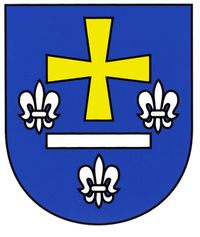 Skierniewice, 2020SPIS   TREŚCI	Wstęp ………………………………………………………………………………	  3      I. Uwarunkowania prawne podejmowanych działań programu wspierania rodziny 
            w Mieście Skierniewice ……………………………………………………………     5     II. Diagnoza sytuacji demograficznej i społecznej w Gminie Miejskiej Skierniewice         6    III.	Analiza SWOT …………………………………………………………………….	29   IV.	Adresaci Programu…………………………………………………………………	31    V.	Cele główne i szczegółowe ………………………………………………………..	32   VI.	Realizacja programu ……………………………………………………………….	32  VII.	Projektowane źródła finansowania programu ……………………………………..	35VIII.	Efekty i rezultaty programu ………………………………………………………..	36   IX.	Monitoring i ewaluacja …………………………………………………………….	36WSTĘP           Rodzina to naturalne środowisko wychowawcze dziecka, które wpływa na jego osobowość, przekazując mu swój cały system wartości, tradycje, ukierunkowując jego aktywność i postępowanie na całe życie. Jest środowiskiem wychowania i opieki nigdy 
nie  dającym  się  w  pełni  zastąpić.   Prawidłowo   funkcjonująca   rodzina      konsekwentnie i z powodzeniem spełniająca swoje zadania stanowi dla swych członków, a przede wszystkim dzieci, źródło poczucia własnej wartości, bezpieczeństwa fizycznego  i emocjonalnego. 
Jest też najbardziej stabilnym punktem odniesienia w doświadczeniu dziecka.  Jednak niekiedy dochodzi do niewłaściwego wypełniania funkcji przez naturalną rodzinę i wówczas zachodzi potrzeba ograniczenia jej autonomii i podjęcie interwencji na rzecz najlepiej pojętego interesu dziecka. Sytuacje kryzysowe w rodzinach mogą wywoływać różne czynniki, np. sieroctwo, ubóstwo, złe warunki mieszkaniowe, brak pracy, alkoholizm 
i inne uzależnienia,  przemoc, ciężkie choroby somatyczne i psychiczne, niezaradność 
w sprawach opiekuńczo – wychowawczych, emigracja za pracą, niedostosowanie społeczne czy skutki przedwczesnego macierzyństwa. Rodziny takie wymagają stałego wsparcia 
i monitorowania przedstawicieli różnych grup zawodowych: pracowników socjalnych, asystentów rodziny, pedagogów, funkcjonariuszy Policji, opiekunów świetlic środowiskowych,  kuratorów sądowych itp.	Praca z rodziną  winna być połączona z jej własną aktywnością. Organizując różnorodne formy pomocy na rzecz rodziny problemowej należy konsekwentnie realizować zasadę podstawowej roli opiekuńczej i wychowawczej rodziny w rozwoju dziecka. Zamiast zastępować rodzinę należy ją wspierać i wspomagać tak, aby przywrócić jej prawidłowe funkcjonowanie. Z tego powodu polityka państwa oraz wszelkie działania instytucji samorządowych i organizacji pozarządowych powinny  być nakierowane  na pomoc udzielaną  rodzinie i w rodzinie. Podstawowym  założeniem  „Gminnego programu wspierania rodziny w Mieście Skierniewice na lata 2020 – 2022” opracowanego zgodnie z ustawą z dnia 9 czerwca 2011 r. o wspieraniu rodziny i systemie pieczy zastępczej  (t.j. Dz.U. 
z 2020r. poz. 821) jest utworzenie spójnego systemu wsparcia rodzin przeżywających trudności w wypełnianiu funkcji opiekuńczo  - wychowawczych. Ma on na    celu przywrócenie im zdolności do wypełniania tych funkcji poprzez pracę z rodziną  oraz zapewnienie pomocy w opiece i wychowaniu dzieci. W myśl ww. ustawy na jednostki samorządu terytorialnego nałożony został obowiązek opracowania i realizacji 3- letnich gminnych programów wspierania rodziny przeżywającej trudności w wypełnianiu funkcji opiekuńczo – wychowawczych oraz organizacji pieczy zastępczej. Obowiązek ten jednostki samorządu terytorialnego realizują w szczególności we współpracy ze środowiskiem lokalnym, sądami i ich organami pomocniczymi, Policją, instytucjami oświatowymi, podmiotami leczniczymi, a także kościołami i związkami wyznaniowymi oraz organizacjami społecznymi. Realizowane zadania koncentrować się będą nie tylko na dziecku, ale i na całej rodzinie, również w sytuacjach, gdy dziecko umieszczone zostanie poza rodzina biologiczną, w celu umożliwienia mu powrotu do tej rodziny. 		Należy zauważyć, że wspieranie rodziny to jednocześnie rozwój i wzmacnianie społeczności lokalnej. W rodzinie bowiem dorastają kolejne pokolenia, kształtuje się ,,kapitał ludzki”, który w przyszłości będzie tworzył społeczeństwo i wpływał na tempo jego rozwoju.I.       UWARUNKOWANIA  PRAWNE  PODEJMOWANYCH  DZIAŁAŃ  
           W  RAMACH PROGRAMU  Konstytucja Rzeczypospolitej Polskiej;Konwencja o Prawach dziecka;Ustawa z dnia 25 lutego 1964 r.  Kodeks rodzinny i opiekuńczy ( Dz.U.                z 2019r. poz. 2089);Ustawa z dnia 9 czerwca 2011r. o wspieraniu rodziny i systemie pieczy
zastępczej ( t.j. Dz. U. z 2020r.  poz.821)Ustawa z dnia 12 marca 2004r. o pomocy społecznej (t.j. Dz.U. z 2019r. 
poz.1507 z późn. zm.);Ustawa z dnia 29 lipca 2005r. o przeciwdziałaniu przemocy w rodzinie(  t.j. Dz.U. z 2020r. poz. 218 );Ustawa z dnia 11 lutego 2016r. o pomocy państwa w wychowywaniu dzieci 
( t.j. Dz.U. z 2019r. poz.2407 );Ustawa z dnia 4 listopada 2016r. o wsparciu kobiet w ciąży i rodzin „Za życiem” ( t.j. Dz.U. z 2019r. poz. 473 );Ustawa z dnia 26 października 1982 r. o wychowaniu w trzeźwości                     i przeciwdziałaniu alkoholizmowi ( t.j. Dz.U. z 2019r. poz. 2277).II.    DIAGNOZA SYTUACJI DEMOGRAFICZNEJ I SPOŁECZNEJ                                W  GMINIE MIEJSKIEJ SKIERNIEWICESkierniewice to blisko 50-tysięczne miasto z ponad 560-letnią tradycją, położone        w samym centrum Polski, pomiędzy dwiema największymi aglomeracjami: Warszawą             i Łodzią. Bogate zaplecze naukowo-badawcze oraz ogrodniczy rodowód miasta sprawiają, że Skierniewice uznawane są za krajową stolicę nauk ogrodniczych. Skierniewice cechuje dynamiczny, zrównoważony rozwój, oparty na dwóch filarach. Pierwszym z nich jest intensywny rozwój oświaty, kultury i sportu, drugim – silny nacisk na rozbudowę infrastruktury miejskiej i inwestycje.Miasto Skierniewice położone jest w centralnej Polsce, w północno-wschodniej części województwa łódzkiego. Od północy otoczone jest przez Puszczę Bolimowską, która stanowi fragment Bolimowskiego Parku Krajobrazowego. Przez miasto przepływa rzeka Skierniewka oraz rzeka Rawka. Centralne położenie na mapie kraju sytuuje Skierniewice między dwoma aglomeracjami: Warszawską oraz Łódzką. Odległość w linii prostej między Skierniewicami i Warszawą wynosi około 66 kilometrów, między Skierniewicami a Łodzią około 53 kilometrów. Powierzchnia Skierniewic wynosi 36,08 km2.Stan ludności na dzień 31 grudnia 2019r. wynosił:- ogółem mieszkańców – 47 252- pobyt stały 46 007- pobyt czasowy – 1 245- mężczyzn – 21 820- kobiet – 24 187Struktura ludności miasta Skierniewicewg stanu na dzień 31.12.2019r.INFRASTRUKTURA SPOŁECZNA(stan na 31.XII )Żródło: Ocena Zasobów Pomocy Społecznej na 2019r.EDUKACJA I WYCHOWANIEOpieka nad dzieckiem do lat 3W 2019 roku na terenie gminy Miasto Skierniewice funkcjonował Żłobek Miejski                   z Oddziałami Integracyjnymi Iskierka, który mieści się przy ulicy Rawskiej 58 i posiada dwie filie: przy ulicy Pomologicznej 6 oraz Wańkowicza 10. W 2019 roku dostępnych było 390 miejsc, z których skorzystało 370 dzieci. PrzedszkolaW 2019 r. na terenie Gminy Miasto Skierniewice funkcjonowało 9 przedszkoli, w tym           1 przedszkole z oddziałami integracyjnymi i 1 przedszkole specjalne.Wykaz przedszkoli i szkół podstawowych z oddziałami przedszkolnymi prowadzonych przezMiasto Skierniewice:- Przedszkole Nr 1, ul. Batorego 61/63, ul. Pomologiczna 6, 96-100 Skierniewice,- Przedszkole Nr 2, ul. Szarych Szeregów 6, 96-100 Skierniewice,- Przedszkole Nr 3 z Oddziałami Integracyjnymi, ul. Kopernika 15, 96-100 Skierniewice,- Przedszkole Nr 4, ul. Iwaszkiewicza 1, 96-100 Skierniewice,- Przedszkole Nr 5, ul. Czysta 38, ul. Domarasiewicza 2, 96-100 Skierniewice,- Przedszkole Nr 8 „Zielony Zakątek”, ul. Rybickiego 2, 96-100 Skierniewice,- Przedszkole Nr 10, ul. Szkolna 1, 96-100 Skierniewice,- Przedszkole Nr 13, ul. Szarych Szeregów 6, 96-100 Skierniewice,- Ośrodek Szkolno-Wychowawczy im. Janusza Korczaka, Oddziały Przedszkola Specjalnego       w Specjalnej Szkole Podstawowej, ul. Nowobielańska 100, 96-100 Skierniewice.Do przedszkoli funkcjonujących na terenie Miasta Skierniewice uczęszczało 1.480 dzieci:- Przedszkole Nr 1 – 213 dzieci,- Przedszkole Nr 2 – 168 dzieci,- Przedszkole Nr 3 z Oddziałami Integracyjnymi – 249 dzieci,- Przedszkole Nr 4 – 148 dzieci,- Przedszkole Nr 5 – 181 dzieci,- Przedszkole Nr 8 „Zielony Zakątek” – 225 dzieci,- Przedszkole Nr 10 – 172 dzieci,- Przedszkole Nr 13 - 110,- Oddziały Przedszkola Specjalnego w Specjalnej Szkole Podstawowej – 14 dzieci. Ponadto na terenie Gminy Miasto Skierniewice funkcjonowało 35 oddziałów w 8 przedszkolach niepublicznych, do których uczęszczało 670 dzieci oraz 1 oddział przedszkolny w 1 niepublicznej szkole podstawowej, do którego uczęszczało 16 dzieci. Szkoły i placówki oświatoweW 2019 roku na terenie Gminy Miasto Skierniewice funkcjonowało 7 szkół podstawowych,  w tym Szkoła Podstawowa Specjalna w Skierniewicach w Ośrodku Szkolno-Wychowawczym im. Janusza Korczaka w Skierniewicach i Szkoła Podstawowa Nr 9 im. Marii Grzegorzewskiej w Skierniewicach z oddziałami integracyjnymi, 11 szkół ponadpodstawowych dla młodzieży, w tym 3 licea ogólnokształcące, 4 technika, 3 szkoły branżowe I stopnia i szkoła specjalna przysposabiająca do pracy, Samorządowa Szkoła Muzyczna II Stopnia (szkoła artystyczna), Bursa Koedukacyjna i Poradnia Psychologiczno - Pedagogiczna. W Gminie Miasto Skierniewice funkcjonowały równieżSzkoła Policealna, Liceum Ogólnokształcące dla Dorosłych i Centrum Kształcenia Zawodowego.Wykaz szkół i placówek oświatowych prowadzonych przez Miasto Skierniewice:- Szkoła Podstawowa Nr 1 im. Henryka Sienkiewicza, ul. Sienkiewicza 14, 96-100 Skierniewice,- Szkoła Podstawowa Nr 2 im. Tadeusza Kościuszki, ul. 1 Maja 15 i ul. Kilińskiego 9, 96-100Skierniewice,- Szkoła Podstawowa Nr 4 im. Marii Curie – Skłodowskiej, ul. Jasna 30 i ul. Szarych Szeregów 6,96-100 Skierniewice,- Zespół Sportowych Szkół Ogólnokształcących im. Jana Pawła II, ul. M. Konopnickiej 5, 96-100 Skierniewice,- Szkoła Podstawowa Nr 7 im Kornela Makuszyńskiego, ul. Św. M. Kolbego 30, 96-100Skierniewice,- Szkoła Podstawowa Nr 9 im. Marii Grzegorzewskiej, ul. Tetmajera 7, 96100 Skierniewice,- Liceum Ogólnokształcące im. Bolesława Prusa, ul. Sienkiewicza 10, 96-100 Skierniewice,- Zespół Szkół Zawodowych Nr 1 im. Marszałka Józefa Piłsudskiego, ul. Pomologiczna 6, 96-100 Skierniewice,- Zespół Szkół Zawodowych Nr 2 im. chor. Józefa Paczkowskiego, ul. Pomologiczna 15, 96-100 Skierniewice,- Zespół Szkół Nr 3, ul. Działkowa 10, 96-100 Skierniewice,- Zespół Szkół Nr 4, ul. Podkładowa 2, 96-100 Skierniewice,- Ośrodek Szkolno-Wychowawczy im. Janusza Korczaka, ul. Nowobielańska 100, 96-100Skierniewice,- Poradnia Psychologiczno – Pedagogiczna, ul. Rybickiego 6, 96-100 Skierniewice,- Samorządowa Szkoła Muzyczna II Stopnia w Skierniewicach, ul. Prymasowska 6, 96-100Skierniewice,- Bursa Koedukacyjna w Skierniewicach, ul. Nowobielańska 100, 96-100 Skierniewice.W roku szkolnym 2019/2020 w publicznych szkołach uczy się odpowiednio 3988 uczniów              i uczennic w 205 oddziałach w szkołach podstawowych, 1362 uczniów i uczennic w 48 oddziałach w liceach ogólnokształcących, 1477 uczniów i uczennic w 67 oddziałach               w technikach, 283 uczniów i uczennic w 18 oddziałach w branżowych szkołach I stopnia oraz 15 słuchaczy w 2 oddziałach w szkołach dla dorosłych.W celu wsparcia rodziny dziecko może zostać objęte opieką i wychowaniem 
w placówce wsparcia dziennego. Placówka wsparcia dziennego współpracuje z rodzicami lub opiekunami dziecka, a także placówkami oświatowymi i podmiotami leczniczymi. Pobyt dziecka w placówce wsparcia dziennego jest nieodpłatny. Pobyt w placówce jest dobrowolny poza sytuacją, kiedy do placówki dziecko jest kierowane przez sąd. Na terenie Miasta Skierniewice w 2019 r. funkcjonowało 11 placówek wsparcia dziennego, w tym 10 opiekuńczo – wychowawczych i 1 specjalistyczna. W placówkach tych zapewnionych było 295 miejsc. Ze wsparcia i opieki korzystało systematycznie 260 dzieci 
ze skierniewickich rodzin. Wykaz Placówek Wsparcia Dziennego działających na terenie miasta Skierniewice w 2019r.Na terenie Miasta Skierniewice wykorzystywane są różnorodne formy wspierające dziecko i rodzinę w różnych aspektach. Począwszy od pomocy w środowisku lokalnym świadczonej przez samorząd gminy, organizacje pozarządowe i inne instytucje wspierające rodzinę i młodzież, różne formy rehabilitacji dla dzieci niepełnosprawnych, aż do rodzinnej 
i instytucjonalnej opieki zastępczej, czyli rodzin zastępczych i placówki opiekuńczo – wychowawczej.Do instytucji wspierających rodzinę należą:Placówka Opiekuńczo – Wychowawcza DOM – placówka wielofunkcyjna,Specjalny Ośrodek Szkolno – Wychowawczy,Miejski Ośrodek Pomocy Rodzinie,Powiatowy Urząd Pracy,Poradnia Psychologiczno – Pedagogiczna,Warsztat Terapii Zajęciowej,Szkoły i placówki oświatowe,Żłobek Miejski z Oddziałami Integracyjnymi ISKIERKA,Miejska Komisja Rozwiązywania Problemów Alkoholowych,Polski Czerwony Krzyż.Organizacje pozarządowe wspierające rodzinę:Skierniewickie Stowarzyszenie Rodzin Abstynenckich AMETYST z Ośrodkiem Przeciwdziałania Przemocy w Rodzinie i Hotelem dla Ofiar Przemocy,Stowarzyszenie Rozwoju Rodziny FOCUS,Towarzystwo Przyjaciół Dzieci, Oddział Powiatowy,Polski Komitet Pomocy Społecznej, Zarząd Miejski,Fundacja Pomocy Społecznej „Chodźmy Razem”,Fundacja „Dziecięcy Uśmiech”,Stowarzyszenie Osób Niepełnosprawnych „Sprawni Inaczej”,Stowarzyszenie Rodziców i Opiekunów Dzieci Niepełnosprawnych „Wspólna Troska”,Stowarzyszenie „Hospicjum” im. Anny Olszewskiej,Skierniewickie Stowarzyszenie „Amazonka”,Stowarzyszenie „Dar Życia”,Fundacja na rzecz Wspierania Rodziny „Źródła”,Koło Miejsko – Powiatowe Polskiego Stowarzyszenia Diabetyków,Stowarzyszenie Rodziców i Przyjaciół Osób Niepełnosprawnych „SOBÓTKI”;Stowarzyszenie Pomocy Osobom ze Spektrum Autyzmu F84.Podejmowane działania na rzecz rodziny są zróżnicowane w zależności od natężenia problemów występujących na danym terenie. Należy bowiem pamiętać, że innych form wsparcia i pomocy oczekują rodziny z problemami bezrobocia i zagrożenia ubóstwem,            a innych rodziny z niewydolnością wychowawczą,  problemami zdrowotnymi lub dotkniętych niepełnosprawnością.  W tym celu zasadne było i jest wykorzystanie istniejących zasobów      w postaci instytucji i organizacji pozarządowych w podejmowaniu działań pomocowych          i wspierających rodzinną oraz instytucjonalną pieczę zastępczą.Wśród nich należy wymienić:Polski Czerwony Krzyż Oddział Rejonowy w Skierniewicach, który w ramach zadania publicznego zleconego przez Miasto Skierniewice zajmował się: - zapewnieniem posiłku osobom tego pozbawionym  dla 60 osób dorosłych;Skierniewickie Stowarzyszenie Rodzin Abstynenckich „Ametyst” - w 2019 r. zrealizowało zadania: „Zrozumieć dziecko”, w ramach którego udzielono rodzinom wsparcia psychologicznego i prawnego, oraz zadanie „Wsparcie osób uzależnionych od alkoholu i zagrożonych uzależnieniem w rozwiązywaniu problemów osobistych, rodzinnych i społecznych” w ramach którego opieką objęto osoby uzależnione od alkoholu oraz ich rodziny oraz osoby  zagrożone  uzależnieniem;Stowarzyszenie Rozwoju Rodziny FOCUS -  w 2019 r. zrealizowało zadania „Życie Bez Alkoholu”, „The Duluth Model”, obejmują pomocą (programem korekcyjno – edukacyjnym) osoby uzależnione od alkoholu i stosujące przemoc w rodzinie;Stowarzyszenie „Dar Życia”.Organizacje pozarządowe podejmujące działania pomocowe w zakresie profilaktyki alkoholowej podczas zajęć pozalekcyjnych w tym również sportowych:Towarzystwo Przyjaciół Dzieci Oddział Powiatowy –  zajęcia dla dzieci  i młodzieży w szkołach pn. „Stawiamy na rozwój”;Związek Harcerstwa Polskiego Hufiec Skierniewice;Skierniewickie Stowarzyszenie „Olimpijczyk”;Szkolny Związek Sportowy – pozalekcyjne zajęcia sportowe w skierniewickich publicznych szkołach dla dzieci i młodzieży;Miejski Ludowy Klub Sportowy WIDOK – zajęcia pozalekcyjne piłkarskie                               i ogólnorozwojowe dla dzieci;Klub Sportowy Polonia -  zajęcia hokeja na trawie;\Uczniowski Klub Sportowy „Nawa Skierniewice” – zajęcia pływackie dla dzieci;Miejski Klub Sportowy „Ósemka” – zajęcia koszykarskie dla dzieci i młodzieży;Miejski Międzyszkolny Klub Sportowy „Wojownik” – zajęcia w ramach organizacji czasu wolnego dla dzieci z judo;Uczniowski Klub Sportowy VIS – zajęcia  w ramach organizacji czasu wolnego zajęcia pozalekcyjne dla dzieci i młodzieży z lekkiej atletyki;Klub Uczelniany Akademickiego Związku Sportowego PWSZ w Skierniewicach – zajęcia    w ramach organizacji czasu wolnego dla dzieci i młodzieży z koszykówki;Organizacje pozarządowe podejmujące działania pomocowe (profilaktyka narkotykowa):Polski Komitet Pomocy Społecznej Zarząd Miejski - realizacja zadania pn. „W grupie siła” Towarzystwo Przyjaciół Dzieci Oddział Powiatowy nazwa zadania: „Nie dla narkotyków i dopalaczy” ;Uczniowski Klub Sportowy VIS.Kolejnym z działań pomocowych jest organizacja wypoczynku letniego w formie kolonii lub półkolonii dla dzieci  i młodzieży ze skierniewickich rodzin. W 2019 r. przy udziale dotacji Miasta Skierniewice taki wypoczynek zorganizowało: Polski Komitet Pomocy Społecznej Zarząd Miejski - „Organizowanie półkolonii letnich w okresie wakacji – Wspólne letnie chwile” ;   Towarzystwo Przyjaciół Dzieci Oddział Powiatowy - organizacja półkolonii „Wesołe wakacje” , kolonii „Nad polskim morzem i w polskich górach”;Klub Sportowy Polonia -  „Organizowanie półkolonii letnich w okresie wakacyjnym”;Miejski Międzyszkolny Klub Sportowy „Wojownik”,  - organizacja półkolonii i kolonii;Uczniowski Klub Sportowy VIS, -  organizacja półkolonii i kolonii;Uczniowski Klub Sportowy  „NAWA SKIERNIEWICE” - organizacja kolonii;Klub Uczelniany Akademickiego Związku Sportowego PWSZ w Skierniewicach - organizacja kolonii.Kolejnym z działań pomocowych jest  edukacja zdrowotna ze szczególnym uwzględnieniem chorób przewlekłych, nowotworowych i kardiologicznych oraz promocja zdrowego i aktywnego fizycznie stylu życia, prowadzenie działań na rzecz upowszechniania wiedzy na temat zdrowia psychicznego dla mieszkańców miasta Skierniewice w tym dzieci  i młodzieży ze skierniewickich rodzin oraz działalności terapeutyczno - rehabilitacyjnej. W 2019 r. przy udziale dotacji Miasta Skierniewice takie zadania realizowało:Stowarzyszenie Osób Niepełnosprawnych „Sprawni Inaczej”,Stowarzyszenie Rodziców i Opiekunów Dzieci Niepełnosprawnych „Wspólna Troska”,Stowarzyszenie „Hospicjum” im. Anny Olszewskiej,Fundacja Na Rzecz Wspierania Rodziny Źródła;Koło Miejsko – Powiatowe  Polskiego Stowarzyszenia Diabetyków;Skierniewickie Stowarzyszenie „Amazonka”;Stowarzyszenie Pomocy Osobom ze Spektrum Autyzmu F84;Stowarzyszenie Rodziców i Przyjaciół Osób Niepełnosprawnych „SOBÓTKI”.Ważnym elementem działań na rzecz rodzin wielodzietnych z terenu Miasta Skierniewice jest realizowany przez Miasto Skierniewice program „Skierniewicka Rodzina Plus” powołany Uchwałą nr XXXIX IX/81/2017 Rady Miasta Skierniewice z dnia 29 czerwca 2017 r w sprawie prowadzenia na terenie Miasta Skierniewice działań na rzecz rodzin wielodzietnych pod nazwą „Skierniewicka Rodzina PLUS” O wydanie karty „Skierniewicka Rodzina PLUS” mogą starać się rodziny wielodzietne i rodziny zastępcze, które mają na utrzymaniu troje lub więcej dzieci.. Program ten ma na celu umacnianie              i wspieranie realizacji funkcji rodzin wielodzietnych, kształtowanie pozytywnego wizerunku modelu rodziny wielodzietnej, zwiększenie dostępności do dóbr kultury i sportu oferowanych na terenie gminy Miasto Skierniewice oraz poprawę warunków materialnych rodzin wielodzietnych. Z danych Powiatowego Urzędu Pracy w Skierniewicach na dzień 31.12.2019r. zarejestrowanych było ogółem 936 osób bezrobotnych, z tego 569 osób to kobiety. 168 osób bezrobotnych posiadało prawo do zasiłku dla bezrobotnych. Ogólna liczba bezrobotnych zarejestrowanych w 2019r. była mniejsza o 46 osób w stosunku do 2018r. Stopa bezrobocia   w mieście Skierniewice wynosiła 5,1 procent (w Polsce – 5,2 proc.).Z osób bezrobotnych większą grupę stanowiły kobiety (569). Bez pracy częściej pozostają osoby w wieku 25-34 lata (266) oraz 35-44 (237), jak również 45-54 (170 osób). Najtrudniej pracę znaleźć osobom z wykształceniem gimnazjalnym i niższym (234 osób bez pracy), ale też z policealnym i średnim zawodowym (205). Niemniej jednak bezrobocie nadal stanowiło jedną z najczęstszych i istotnych dysfunkcji powodujących konieczność objęcia rodzin pomocą. Należy  podkreślić, iż nie wszystkie osoby niepracujące, są zarejestrowane w Powiatowym  
Urzędzie Pracy w Skierniewicach. W rodzinach zgłaszających się o przyznanie pomocy są osoby, które utraciły status osoby bezrobotnej z różnych przyczyn i nadal nie są zatrudnione.W 2019 r. zgodnie z ustawą o pomocy społecznej Miejski Ośrodek Pomocy Rodzinie                  w Skierniewicach obejmował wsparciem osoby i rodziny, które znalazły się w trudnej sytuacjiżyciowej i nie były w stanie przezwyciężyć występujących problemów bez wsparcia zewnętrznego. Podobnie jak w latach ubiegłych, najczęściej występującym problemem,                    z którym borykały się rodziny zamieszkujące w Skierniewicach, było ubóstwo i bezrobocie. Bezrobocie stanowiło jedną z najczęstszych i istotnych dysfunkcji powodujących konieczność objęcia rodzin pomocą.DANE O KORZYSTAJĄCYCH Z POMOCY i WSPARCIA (2018-2020)Przekrój wszystkich powodów przyznawania pomocy społecznej oraz liczby osób 
i rodzin, które z niej skorzystały w 2019 r.Źródło: Dane ze sprawozdania MRPiPS -03 za I – XII 2019r.Jak pokazują dane powyższej tabeli największą liczbę osób i rodzin korzystających 
ze wsparcia MOPR w Skierniewicach odnotowano z uwagi na ubóstwo, bezrobocie, długotrwałą lub ciężką chorobę oraz niepełnosprawność. W stosunku do danych z roku 2018 liczba rodzin dotkniętych ubóstwem uległa zmniejszeniu o 36 rodzin, liczba rodzin dotkniętych niepełnosprawnością również zmalała o 72 rodziny. Zmniejszyła się liczba rodzin dotkniętych problemem alkoholizmu o 18. Liczba rodzin borykających się z problemem bezrobocia wzrosła w stosunku do 2018r. o 81 rodzin. W 2019r. odnotowano wzrost rodzin    z problemem bezradności w sprawach opiekuńczo – wychowawczych w stosunku  do  2018 r.o 46 rodzin.
Przemoc w rodzinie narusza podstawowe prawa człowieka, a zwłaszcza prawo do życia i zdrowia oraz poszanowania godności osobistej. Przy rozpoznaniu przemocy, rejestracji przebiegu zdarzenia i jego skutków oraz wszczęcia postępowania przygotowawczego wobec sprawcy przemocy służy procedura „Niebieskiej Karty”. Większość spraw z art. 207 kk (znęcanie się nad rodziną) nie trafia do wymiaru Sądu lub jest umarzana z powodu braku dowodów. Każde udokumentowane zdarzenie, nawet jeśli nie pociąga za sobą drastycznych skutków, jest dowodem na ciągłość i powtarzalność przemocy i może zostać wykorzystane jako dowód procesowy.Zarządzeniem Nr 61.2011 z dnia 13 czerwca 2011 r. Prezydenta Miasta Skierniewice 
w związku z uchwałą Nr IX/45/11 Rady Miasta Skierniewice z dnia 25 marca 2011 r. zmienioną uchwałą Nr X/57/11 Rady Miasta Skierniewice z dnia 29 kwietnia 2011 r.              w sprawie trybu i sposobu powoływania i odwoływania członków Zespołu Interdyscyplinarnego oraz szczegółowych warunków jego funkcjonowania oraz ustawą z dnia 29 lipca 2005 r. o przeciwdziałaniu przemocy w rodzinie (Dz.U.2015 poz. 1390) w mieście Skierniewice powołany został Zespół Interdyscyplinarny do Spraw Przeciwdziałania Przemocy w Rodzinie. Koordynowanie i monitorowanie prac Zespołu zostało powierzone Miejskiemu Ośrodkowi Pomocy Rodzinie w Skierniewicach. Zespół składa się z 15 osób i są to przedstawiciele różnych instytucji z miasta Skierniewice:- Policji;- Miejskiego Ośrodka Pomocy Rodzinie;- Sądu Rejonowego;- Wydziału Edukacji Urzędu Miasta;- Wojewódzkiego Szpitala Zespolonego;- Miejskiej Komisji Rozwiązywania Problemów Alkoholowych;- Prokuratury Rejonowej;- Poradni Leczenia Uzależnień.Do zadań Zespołu Interdyscyplinarnego do Spraw Przeciwdziałania Przemocy 
w Rodzinie należy głównie:Realizacja założeń Miejskiego Programu Przeciwdziałania Przemocy 
w Rodzinie i Ochrony Ofiar Przemocy w Rodzinie Miasta Skierniewice przyjętego Uchwałą Nr X/46/11 Rady Miasta Skierniewice z dnia 25 marca 2011r;Wskazywanie priorytetów w zakresie przeciwdziałania przemocy w rodzinie 
na terenie Miasta Skierniewice;Składanie zawiadomień o podejrzeniu popełnienia czynów określonych 
w artykule 2 pkt 2  ustawy o przeciwdziałaniu przemocy w rodzinie;Współdziałanie z jednostkami organizacyjnymi oraz innymi podmiotami Miasta Skierniewice przy realizacji zadań związanych z przeciwdziałaniem przemocy w rodzinie;Inicjowanie przedsięwzięć mających na celu zwiększenie skuteczności działań związanych z przeciwdziałaniem przemocy w rodzinie;Wypracowanie procedur interwencji kryzysowej wobec ofiar i sprawców przemocy oraz opracowanie strategii postępowania;Prowadzenie banku informacji o działających na terenie Miasta Skierniewice instytucjach i organizacjach udzielających pomocy rodzinom dotkniętych przemocą domową;Współpraca z mediami w celu upowszechniania informacji dotyczących przemocy w rodzinie oraz przeciwdziałania przemocy w rodzinie;Tworzenie grup roboczych w celu rozwiązywania problemów związanych 
z wystąpieniem przemocy w rodzinie w indywidualnych przypadkach.	W 2019 r. liczba „Niebieskich Kart”, które wpłynęły do Zespołu Interdyscyplinarnego zmalała w porównaniu do 2018 r, gdzie liczba tych kart wyniosła 116, w 2019 r. wynosiła 88. Przeważająca liczba „Niebieskich Kart” – 76 – była założona podczas interwencji domowych Policji, 10 „Niebieskich Kart” założyli w rodzinach pracownicy socjalni Miejskiego Ośrodka Pomocy Rodzinie w Skierniewicach, 2 „Niebieskie Karty” zostały założone przez pracowników przychodni lekarskich.Rodziny, w których funkcjonuje procedura „Niebieskiej Karty” (w 2019 r. było to 130 czynnych „Niebieskich Kart”) są systematycznie monitorowanie przez pracowników socjalnych Miejskiego Ośrodka Pomocy Rodzinie w Skierniewicach i dzielnicowych Komendy Miejskiej Policji w Skierniewicach. Wizyty w tych środowiskach mają na celu sprawdzanie bezpieczeństwa osób pokrzywdzonych oraz monitorowanie ich potrzeb.	W 2019 r. podjęto decyzję o zamknięciu procedury „Niebieskiej Karty” w 78 rodzinach, w których stwierdzono, że zjawisko przemocy już nie występuje.W rodzinach dotkniętych przemocą może pojawiać się zagrożenie zdrowia lub życia dzieci. W takich sytuacjach, zgodnie z obowiązującymi przepisami, pracownik socjalny wykonujący obowiązki służbowe ma prawo zabrać dziecko z rodziny i umieścić je u innej niezamieszkującej wspólnie osoby najbliższej w rozumieniu art.115 § 11 Kodeksu karnego, 
w rodzinie zastępczej lub w placówce opiekuńczo wychowawczej. Decyzję w tej sprawie pracownik socjalny podejmuje wspólnie z funkcjonariuszem Policji, lekarzem lub ratownikiem medycznym, lub pielęgniarką. W 2019 r. nie miały miejsca sytuacje, w których na skutek interwencji w rodzinie dotkniętej przemocą zaszłaby konieczność izolacji dzieci od rodziców. W 2019 r na terenie miasta Skierniewice funkcjonowało ogółem 54 rodzin zastępczych ustanowionych przez Sąd Rodzinny i Opiekuńczy, w rodzinach tych opiekę znalazło 67 dzieci. Wśród tych rodzin przeważającą część – aż 33 stanowiły rodziny zastępcze spokrewnione z dzieckiem (dziadkowie, rodzeństwo dziecka) i przebywało w nich 41 dzieci. W 21 rodzinach zastępczych niezawodowych przebywało 26 dzieci. Poza wyżej wymienionymi rodzinami w mieście Skierniewice funkcjonowały 2 rodzinne domy dziecka, w których przebywało łącznie 11 dzieci. Powodem umieszczenia dzieci w tych formach pieczy zastępczej była niewydolność opiekuńczo-wychowawcza rodziców biologicznych.W 2019 r. szczególnym nadzorem pracownicy socjalni Miejskiego Ośrodka Pomocy Rodzinie w Skierniewicach obejmowali 43 rodziny, w których stwierdzono symptomy zachowań rodziców zagrażające bezpieczeństwu i zdrowiu małoletnich dzieci. W rodzinach tych wychowuje się 106 dzieci wieku od 1 miesiąca do 17 lat. Główny powód zainteresowania służb socjalnych tymi rodzinami tkwi w problemie alkoholowym, z jakim one się borykają, w ich niezaradności życiowej oraz niewydolności wychowawczej. W toku pracy z tymi rodzinami pracownicy socjalni współpracowali z osobami, które je wspomagają - są to osoby spokrewnione i niespokrewnione z rodzinami. W sytuacjach kryzysowych niejednokrotnie osoby te przejmowały opiekę nad dziećmi.  W stosunku do 26  rodzin zaszła konieczność wystosowania do Sądu Rejonowego w Skierniewicach wniosków o podjęcie działań ograniczających władzę rodzicielską przez nadzór kuratora z powodu nieprawidłowego wykonywania władzy rodzicielskiej. Nadzorem kuratora w 2019r.  zostały objęte 32 rodziny. Efektywną, dodatkową formą pomocy dla rodzin przeżywających trudności 
w opiekowaniu się i wychowywaniu dzieci udzielaną na podstawie ustawy z dnia 9 czerwca 2011 r. o wspieraniu rodziny i systemie pieczy zastępczej ( Dz.U. z 2019r. poz. 1111               z póżn.zm.) jest objęcie rodzin pomocą asystenta rodziny. W 2019 r. w Miejskim Ośrodku Pomocy Rodzinie w Skierniewicach z rodzinami mającymi szczególne trudności w wypełnianiu ról społecznych, prawidłowym funkcjonowaniu i pokonywaniu trudności życiowych pracowało 4 asystentów rodziny. Koszty ich zatrudnienia w 2019 r. wyniosły  118 230,00 zł  w tym udział środków własnych gminy wyniósł 69 163,00 zł oraz środki pochodzące z dotacji w ramach resortowego programu „Asystent rodziny i koordynator rodzinnej pieczy zastępczej na 2019 r.” wyniosły 49 067,00 zł. Rodziny, które wymagają wsparcia tą formą pomocy typowane są przez pracowników socjalnych lub są zobowiązane do pracy z asystentem rodziny przez sąd.Swoimi usługami asystenci rodziny w 2019 r. obejmowali 47 rodzin, w tym 1 rodzina do pracy z asystentem rodziny została zobowiązana przez sąd. 6 rodzin z pomocy asystenta rodziny korzystało przez okres  do 3 miesięcy, powyżej 3 miesięcy do 12 miesięcy 11 rodzin a powyżej 1 roku 30 rodzin. Przeciętny czas pracy asystentów rodziny z rodziną wyniósł 33 miesiące. W 2019 r. asystenci rodziny zakończyli pracę z 6 rodzinami. W rodzinach, z którymi współpracowali asystenci rodziny znajdowało się 120 dzieci.Do zadań asystenta rodziny należy opracowanie i realizacja planu pracy z rodziną 
we współpracy z członkami rodziny i w konsultacji z pracownikiem socjalnym, a ponadto:- udzielanie rodzinom pomocy w poprawie ich sytuacji życiowej, w tym zdobywaniu umiejętności prawidłowego prowadzenia gospodarstwa domowego, - pomoc w rozwiązywaniu problemów socjalnych, - pomoc w rozwiązywaniu problemów psychologicznych, problemów wychowawczych 
z dziećmi, - wspieranie aktywności społecznej rodzin, - motywowanie członków rodzin do podnoszenia kwalifikacji zawodowych,- pomoc w poszukiwaniu, podejmowaniu i utrzymywaniu pracy zarobkowej,- motywowanie do udziału w zajęciach grupowych dla rodziców mających na celu kształtowanie prawidłowych wzorców rodzicielskich i umiejętności psychospołecznych,- udzielanie wsparcia dzieciom, w szczególności poprzez udział w zajęciach psychoedukacyjnych,- podejmowanie działań interwencyjnych i zaradczych w sytuacji zagrożenia bezpieczeństwa dzieci i rodzin,- prowadzenie indywidualnych konsultacji wychowawczych dla rodziców i dzieci,- prowadzenie dokumentacji dotyczącej pracy z rodziną,- dokonywanie okresowej oceny sytuacji rodziny,- monitorowanie funkcjonowania rodziny po zakończeniu pracy z rodziną,- sporządzanie na wniosek sądu opinii o rodzinie i jej członkach,- współpraca z jednostkami administracji rządowej i samorządowej, właściwymi organizacjami pozarządowymi oraz innymi podmiotami i osobami specjalizującymi się         w działaniach na rzecz dziecka i rodziny, z zespołem interdyscyplinarnym i grupą roboczą tego zespołu, innymi podmiotami, których pomoc jest mu niezbędna przy wykonywaniu zadań związanych z pracą na rzecz rodziny.Liczba rodzin, z którymi jeden asystent rodziny może w tym samym czasie prowadzić pracę, jest uzależniona od stopnia trudności wykonywania zadań, jednak nie może przekroczyć 15. Wsparciem dla rodzin funkcjonujących poprawnie jak i mających trudności 
w pełnieniu swych funkcji są też inne rodzaje świadczeń i pomocy, w tym udzielane 
w ramach ustawy o świadczeniach rodzinnych, wprowadzonego w 2016 r. świadczenia wychowawczego – Rodzina 500+, ustawy o wspieraniu kobiet w ciąży i rodzin „Za życiem”, 
a także świadczenia rodzicielskiego.Świadczeniem wychowawczym w 2019 r. objęto 5 593 rodzin, w których było 8 677 dzieci. Liczba wypłaconych świadczeń wyniosła 75 677 na kwotę 37 663 829,10 zł.Liczba rodzin i osób, które skorzystały z innych świadczeń, liczba świadczeń oraz kwoty zrealizowanych świadczeń w 2019r.	Źródło: Dane MOPR SkierniewiceZintegrowane działania Miejskiego Ośrodka Pomocy Rodzinie, organizacji pozarządowych oraz innych instytucji współpracujących z Ośrodkiem na rzecz rodzin mają 
na celu doprowadzenie do sytuacji, kiedy rodziny będą funkcjonować na lepszym poziomie, 
z pełniejszym wykorzystaniem własnych zasobów i możliwości.	III.      ANALIZA SWOTW analizie strategicznej szczególne znaczenie odgrywa zintegrowana metoda typuSWOT (ang. Strenghts, Weaknesses, Opportunities, Threats). Jest to narzędzie badawczekompleksowo określające mocne i słabe strony oraz szanse i zagrożenia, niezbędne dozdiagnozowania obecnej sytuacji oraz prognozowanych skutków. Polega ona nazidentyfikowaniu czterech wymienionych grup czynników i określeniu ich wpływupozytywnego, jak i negatywnego na sytuację Miasta Skierniewice. W omawianej analizie wyróżnia się etapy:identyfikację i analizę mocnych i słabych stron,identyfikację i analizę szans i zagrożeń.	IV. ADRESACI PRAGRAMUAdresaci  Programu:Rodziny, w tym niewydolne wychowawczo, niezaradne życiowo,Rodziny żyjące w ubóstwie, w tym dotknięte bezrobociem,Rodziny dotknięte przemocą,Dzieci i młodzież zagrożona niedostosowaniem społecznym,Rodziny z problemem długotrwałej choroby i niepełnosprawności.Program skierowany jest przede wszystkim do wszystkich rodzin wychowującychdzieci na terenie Miasta Skierniewice, w szczególności tych przeżywających trudności              w wypełnianiu funkcji opiekuńczo-wychowawczej oraz zagrożonych umieszczeniem dzieci   w pieczy zastępczej. Program adresowany jest również do rodzin, którym Sąd ograniczył władzę rodzicielską lub które zostały pozbawione władzy rodzicielskiej, a także tych których dzieci przebywają już w pieczy zastępczej. Jego realizacja polegać będzie na zasadachwspółdziałania w koalicji z partnerami środowiska lokalnego, tj. instytucje państwowe,samorządowe, służba zdrowia, organizacje pozarządowe oraz innymi podmiotami, którespecjalizują się w działaniach na rzecz dziecka i rodziny. Dzięki wspólnie podejmowanymdziałaniom dopracowane zostaną odpowiednie warunki i możliwości dla wszechstronnej                   i skutecznej pomocy rodzinie.V. CEL GŁÓWNY I CELE SZCZEGÓŁOWEDokonanie diagnozy społecznej na potrzeby niniejszego Programu pozwoliło napostawienie celu głównego, który ma polegać na: przeciwdziałaniu dysfunkcjom                             i efektywnym wspieraniu rodzin przeżywających trudności w wypełnianiu funkcji opiekuńczo - wychowawczych.Niniejsze zamierza się osiągnąć poprzez kontynuację prowadzonych dotychczas działań oraz poprzez podejmowanie nowych inicjatyw społecznych ukierunkowanych na realizowanie wspólnej polityki instytucjonalnej na rzecz wzmacniania rodziny.Cel główny programu:Tworzenie warunków sprzyjających wspieraniu rodziny i jej prawidłowego funkcjonowania.Cele szczegółowe: Wspieranie  rodziny w wychowywaniu dziecka oraz w pełnieniu funkcji opiekuńczej            i wychowawczej.Praca z rodziną w celu zapobiegania sytuacjom kryzysowym.Zapewnienie bezpieczeństwa dziecku i rodzinie.VI. REALIZACJA PROGRAMUVII.     PROJEKTOWANE ŹRÓDŁA FINANSOWANIA PROGRAMU Środki samorządu gminy Miasta SkierniewiceŚrodki samorządu województwaŚrodki z budżetu państwaOrganizacje pozarządoweŚrodki zewnętrzne, w tym fundusze strukturalne, programy osłonoweInneVIII.    EFEKTY  I  REZULTATY   PROGRAMUW wyniku działań podejmowanych w ramach realizowania programu przewiduje się osiągnięcie następujących rezultatów:Poprawienie funkcjonowania rodzin z problemami opiekuńczo-wychowawczymi 
i rodzin dysfunkcyjnych;Przeciwdziałanie umieszczaniu dzieci w pieczy zastępczej;Zabezpieczenie podstawowych potrzeb bytowych rodzin celem zapobiegania powstawaniu sytuacji kryzysowych;Poprawa sytuacji dziecka w rodzinie;Poprawa stanu bezpieczeństwa rodziny i dziecka;Poprawa świadomości rodziców w zakresie prawidłowego wypełniania funkcji rodzicielskich;Wypracowanie procedury dotyczącej analizy sytuacji rodziny pod kątem zasadności przydzielania asystenta rodziny.IX.     MONITORING   I   EWALUACJA	Koordynatorem Programu jest Miejski Ośrodek Pomocy Rodzinie w Skierniewicach.Prowadzenie monitoringu i ewaluacji realizacji programu daje możliwość sprawdzenia czy zrealizowane zostały zaplanowane działania oraz jaki jest wynik zrealizowanych zamierzeń.Monitoring ma na celu uzyskanie informacji na temat realizacji planowanych 
w ramach programu działań w zakresie ich czasu realizacji, założeń, źródeł finansowania oraz przełożenia na osiągnięcie rezultatów programu. Ewaluacja ma na celu uzyskanie informacji, czy osiągnięto zakładane rezultaty oraz   w jaki sposób udało się je osiągnąć i czy pozwoliły one oraz w jakim stopniu na realizację celów programu.	Ewaluacja Programu będzie odbywać się na bieżąco przez cały czas. Raport 
z ewaluacji i monitoringu programu będzie sporządzany co roku. Równolegle trwać będzie proces monitorowania programu. Na zakończenie okresu trwania programu ( grudzień 2022r.)Przeprowadzone zostanie podsumowanie i analiza z raportów rocznych oraz ewaluacja końcowa programu. W przypadku przedłużenia czasu trwania oraz modyfikacji programu założenia metodologii ewaluacji i monitoringu będą odpowiednio dostosowane.	Ewaluacja programu pozwoli na doskonalenie podejmowanych działań w ramach programu, uzyskanie informacji o efektach wdrażania programu oraz odpowiedzi na pytania związane z realizacją programu, wzrost jakości programu, pogłębienie odpowiedzialności za wdrażanie programu wśród wszystkich zainteresowanych jego funkcjonowaniem i efektami.Kryterium Ewaluacji:	Ewaluacja będzie prowadzona według kryterium adekwatności, trwałości oraz użyteczności. Informacje zebrane w ramach monitoringu i ewaluacji odpowiedzą na pytanie, czy i do jakiego stopnia cele programu są odpowiednie do zmieniających się potrzeb priorytetów na poziomie Gminy. Monitoring i ewaluacja pozwoli też na uzyskanie informacji, czy i w jaki zakresie program wymaga aktualizacji przeformułowania lub zmian postawionych celów. Monitoring i ewaluacja programu odbywać się będzie wg. kryterium odpowiedniości realizowanych przedsięwzięć w ramach programu w stosunku do potrzeb lokalnych na podstawie sporządzanej sprawozdawczości z wykonania zadań oraz analizy zbieranych informacji. Ewaluacja wg. kryterium użyteczności oraz trwałości ma na celu uzyskanie informacji na temat zależności pomiędzy potrzebami rzeczywistymi wdrażanego programu, a rezultatami oraz jego efektami. Każde kryterium może być mierzone różnie – może posiadać różne miary wartości ( wskaźniki) – zaplanowane w programie.Podsumowanie:Głównym założeniem Programu Wspierania Rodziny jest podejmowanie wszelkichdziałań profilaktycznych nastawionych na stworzenie warunków sprzyjających wspieraniurodziny w jej prawidłowym funkcjonowaniu. Natomiast, zasadniczym celem działalnościprofilaktycznej jest zapobieganie negatywnym stanom rzeczy, zarówno tym, które dopieromają zaistnieć, jak i tym, które w postaci zalążkowej już istnieją. Działając w myśl zasady, że„lepiej zapobiegać niż leczyć”, powinno się promować działania profilaktyczneukierunkowane na wspieranie rodzin niewydolnych w opiece nad dziećmi. Osiągnięcie tegowyzwania uzależnione jest więc od ścisłej współpracy pomiędzy instytucjami oraz odwypracowania sprawnego i efektywnego systemu działań wpływających na poprawę sytuacjidziecka i rodziny.WiekMężczyznKobietOgółem0-27676831 45032832425254-5530464994623423246672652705358-121 3401 2742 61413-15703629133216-174144268401820419239619-6514 31415 18029 49419-6012 64113 05025 691>653 5825 5529 134>605 2607 64512 905WYSZCZEGÓLNIENIEWYSZCZEGÓLNIENIERok 2018Rok oceny 2019Prognoza*2020INFRASTRUKTURA SPOŁECZNAINFRASTRUKTURA SPOŁECZNAINFRASTRUKTURA SPOŁECZNAINFRASTRUKTURA SPOŁECZNAINFRASTRUKTURA SPOŁECZNALiczba mieszkań komunalnych w zasobie gminy11 3311 3291 329Liczba wniosków złożonych na mieszkanie komunalne z zasobów gminy2212241241w tym z wiersza 1:Liczba mieszkań socjalnych (lokali)392104104Liczba oczekujących na mieszkanie socjalne4232121Liczba wyroków eksmisyjnych bez wskazania lokalu socjalnego5755Liczba klubów i innych miejsc spotkań dla seniorów6777Liczba hospicjów7111Liczba ośrodków dla cudzoziemców800Nazwa placówki Forma placówki (opiekuńcza / specjalistyczna/pracy podwórkowej)Organ, instytucja prowadząca placówkęAdres placówki Świetlica im. Janusza Korczaka      w Zespole Sportowych Szkół Ogólnokształcących w Skierniewicach opiekuńczaFundacja „Dziecięcy Uśmiech”96-100 SkierniewiceAleja Niepodległości 4 nr 8REGON: 750208932tel. 46/832 59 29,600 99 30 07e-mail:dzieciecyusmiech@gmail.com96-100 Skierniewice,  ul. M. Konopnickiej 5 Świetlica profilaktyczno -środowiskowa specjalistycznaPolski Komitet Pomocy Społecznej96-100 Skierniewice                       Aleja Niepodległości 4 nr 1/2REGON: 007023760-02057tel.46/8333827,e-mail: pkps@op.pl96-100 Skierniewice,  Aleja Niepodległości 4 nr 1/2Środowiskowe Ognisko WychowawczeopiekuńczaTowarzystwo Przyjaciół Dzieci Oddział Powiatowy 96-100 Skierniewice ul. Rybickiego 6 REGON: 10047038146/833 35 74,                                       e-mail: tpd.skierniewice@op.pl96-100 Skierniewice            ul. Rybickiego 6Świetlica Opiekuńczo – WychowawczaopiekuńczaTowarzystwo Przyjaciół Dzieci Oddział Powiatowy 96-100 Skierniewice ul. Rybickiego 6 REGON: 10047038146/833 35 74,                                       e-mail: tpd.skierniewice@op.pl96-100 Skierniewice            ul. Rybickiego 6Świetlica Opiekuńczo – Wychowawcza „Akademia Dziecięcej i Młodzieżowej  Aktywności” przy SP Nr 1opiekuńczaTowarzystwo Przyjaciół Dzieci Oddział Powiatowy 96-100 Skierniewice ul. Rybickiego 6 REGON: 10047038146/833 35 74,                                       e-mail: tpd.skierniewice@op.pl96-100 Skierniewice ul. Sienkiewicza 14Świetlica Opiekuńczo – Wychowawcza „Akademia Dziecięcej i Młodzieżowej  Aktywności” przy SP Nr 4opiekuńczaTowarzystwo Przyjaciół Dzieci Oddział Powiatowy 96-100 Skierniewice ul. Rybickiego 6 REGON: 10047038146/833 35 74,                                       e-mail: tpd.skierniewice@op.pl96-100 Skierniewice ul. Jasna 30Świetlica Opiekuńczo – Wychowawcza „Akademia Dziecięcej i Młodzieżowej  Aktywności” przy SP Nr 4opiekuńczaTowarzystwo Przyjaciół Dzieci Oddział Powiatowy 96-100 Skierniewice ul. Rybickiego 6 REGON: 10047038146/833 35 74,                                       e-mail: tpd.skierniewice@op.pl96-100 Skierniewice ul. Szarych Szeregów 6Świetlica Opiekuńczo – Wychowawcza „Akademia Dziecięcej i Młodzieżowej  Aktywności” przy SP Nr 7opiekuńczaTowarzystwo Przyjaciół Dzieci Oddział Powiatowy 96-100 Skierniewice ul. Rybickiego 6 REGON: 10047038146/833 35 74,                                       e-mail: tpd.skierniewice@op.pl96-100 Skierniewice          ul. Św. Maksymiliana Kolbe 30Świetlica Opiekuńczo – Wychowawcza „Akademia Dziecięcej i Młodzieżowej  Aktywności” przy SP Nr 5opiekuńczaTowarzystwo Przyjaciół Dzieci Oddział Powiatowy 96-100 Skierniewice ul. Rybickiego 6 REGON: 10047038146/833 35 74,                                       e-mail: tpd.skierniewice@op.pl96-100 Skierniewice, ul. M. Konopnickiej 5Świetlica Opiekuńczo – Wychowawcza „Akademia Dziecięcej i Młodzieżowej  Aktywności” przy SP Nr 9opiekuńczaTowarzystwo Przyjaciół Dzieci Oddział Powiatowy 96-100 Skierniewice ul. Rybickiego 6 REGON: 10047038146/833 35 74,                                       e-mail: tpd.skierniewice@op.pl96-100 Skierniewice, ul. Tetmajera 7„Świetlica integracyjna dla dzieci pochodzenia romskiego” przy SP Nr 1opiekuńczaTowarzystwo Przyjaciół Dzieci Oddział Powiatowy 96-100 Skierniewice ul. Rybickiego 6 REGON: 10047038146/833 35 74,                                       e-mail: tpd.skierniewice@op.pl96-100 Skierniewice  ul. Sienkiewicza 14WYSZCZEGÓLNIENIEWYSZCZEGÓLNIENIERok 2018Rok oceny 2019Prognoza2020OSOBY I RODZINY, KTÓRYM UDZIELONO POMOCY i WSPARCIAOSOBY I RODZINY, KTÓRYM UDZIELONO POMOCY i WSPARCIAOSOBY I RODZINY, KTÓRYM UDZIELONO POMOCY i WSPARCIAOSOBY I RODZINY, KTÓRYM UDZIELONO POMOCY i WSPARCIAOSOBY I RODZINY, KTÓRYM UDZIELONO POMOCY i WSPARCIALiczba osób11 7632 0522 150OSOBY I RODZINY, KTÓRYM PRZYZNANO ŚWIADCZENIEOSOBY I RODZINY, KTÓRYM PRZYZNANO ŚWIADCZENIEOSOBY I RODZINY, KTÓRYM PRZYZNANO ŚWIADCZENIEOSOBY I RODZINY, KTÓRYM PRZYZNANO ŚWIADCZENIEOSOBY I RODZINY, KTÓRYM PRZYZNANO ŚWIADCZENIELiczba osób21 0379941 044W tym: osoby długotrwale korzystające3450398418Wiek 0-174224180200Wiek produkcyjny *5621614640Wiek poprodukcyjny **6208210230Liczba rodzin7886833874Liczba osób w rodzinach81 7631 6371 800w tym: KOBIETY (z wierszy 2-6)w tym: KOBIETY (z wierszy 2-6)w tym: KOBIETY (z wierszy 2-6)w tym: KOBIETY (z wierszy 2-6)w tym: KOBIETY (z wierszy 2-6)Ogółem9588557584W tym: osoby długotrwale korzystające10261211220Wiek 0-17111108590Wiek 18-5912327324340Wiek 60 lat i więcej13151148155WYSZCZEGÓLNIENIE WYSZCZEGÓLNIENIE WYSZCZEGÓLNIENIE WYSZCZEGÓLNIENIE Osoby i rodziny, którym udzielono w ramach zadań własnych bez względu na rodzaj i formęOsoby i rodziny, którym udzielono w ramach zadań własnych bez względu na rodzaj i formęOsoby i rodziny, którym udzielono w ramach zadań własnych bez względu na rodzaj i formęOsoby i rodziny, którym udzielono w ramach zadań własnych bez względu na rodzaj i formęLiczba rodzinLiczba rodzin833833Liczba osób w tych rodzinachLiczba osób w tych rodzinach1 6371 637Pomoc udzielona w formie pracy socjalnejPomoc udzielona w formie pracy socjalnejPomoc udzielona w formie pracy socjalnejPomoc udzielona w formie pracy socjalnejLiczba rodzinLiczba rodzin830830Liczba osób w tych rodzinachLiczba osób w tych rodzinach1 6281 628Osoby i rodziny, którym przyznano świadczenie pieniężneOsoby i rodziny, którym przyznano świadczenie pieniężneOsoby i rodziny, którym przyznano świadczenie pieniężneOsoby i rodziny, którym przyznano świadczenie pieniężneLiczba rodzinLiczba rodzin739739Liczba osób w rodzinachLiczba osób w rodzinach1 3521 352Osoby i rodziny, którym przyznano świadczenie niepieniężneOsoby i rodziny, którym przyznano świadczenie niepieniężneOsoby i rodziny, którym przyznano świadczenie niepieniężneOsoby i rodziny, którym przyznano świadczenie niepieniężneLiczba rodzinLiczba rodzin388388Liczba osób w rodzinachLiczba osób w rodzinach743743Osoby i rodziny, którym przyznano świadczenia w formie posiłku dla dzieciOsoby i rodziny, którym przyznano świadczenia w formie posiłku dla dzieciOsoby i rodziny, którym przyznano świadczenia w formie posiłku dla dzieciOsoby i rodziny, którym przyznano świadczenia w formie posiłku dla dzieciLiczba rodzinLiczba rodzin110110Liczba dzieci, które korzystały z posiłkówLiczba dzieci, które korzystały z posiłków186186POWODY UDZIELANIA POMOCY I WSPARCIAPOWODY UDZIELANIA POMOCY I WSPARCIAPOWODY UDZIELANIA POMOCY I WSPARCIAPOWODY UDZIELANIA POMOCY I WSPARCIAIlość rodzinIlość rodzinIlość osób 
w tych rodzinachUbóstwo528528947Bezrobocie4204201073Niepełnosprawność281281478Długotrwała lub ciężka choroba358358561Bezradność w sprawach opiekuńczo-wychowawczych 
i prowadzenia gospodarstwa domowego:237w tym::237w tym:667Bezradność w sprawach opiekuńczo-wychowawczych 
i prowadzenia gospodarstwa domowegorodziny niepełne100rodziny niepełne100286Bezradność w sprawach opiekuńczo-wychowawczych 
i prowadzenia gospodarstwa domowegorodziny wielodzietne17rodziny wielodzietne17105Alkoholizm139139221Narkomania111114Potrzeba ochrony macierzyństwa3535178W tym – wielodzietność2626148Bezdomność252525Trudności w przystosowaniu do życia po opuszczeniu zakładu karnego252538Sieroctwo000Przemoc w rodzinie8282210Sytuacja kryzysowa212187Trudności w integracji osób, które otrzymały status uchodźcy lub ochronę uzupełniającą000ŚWIADCZENIA RODZINNEŚWIADCZENIA RODZINNEZasiłki rodzinne Zasiłki rodzinne Liczba osób1 528Kwota świadczeń w złotych2  143 234,00Dodatek z tytułu opieki nad dzieckiem w okresie korzystania 
z urlopu wychowawczegoDodatek z tytułu opieki nad dzieckiem w okresie korzystania 
z urlopu wychowawczegoLiczba osób60Kwota świadczeń w złotych204 501,00Dodatek z tytułu urodzenia dzieckaDodatek z tytułu urodzenia dzieckaLiczba osób81Kwota świadczeń w złotych81 000,00Dodatek z tytułu samotnego wychowywania dzieckaDodatek z tytułu samotnego wychowywania dzieckaLiczba osób87Kwota świadczeń w złotych166 625,00Dodatek z tytułu kształcenia i rehabilitacji dziecka niepełnosprawnegoDodatek z tytułu kształcenia i rehabilitacji dziecka niepełnosprawnegoLiczba osób148Kwota świadczeń w złotych143 160,00Dodatek z tytułu rozpoczęcia roku szkolnegoDodatek z tytułu rozpoczęcia roku szkolnegoLiczba osób1 062Kwota świadczeń w złotych106 800,00Dodatek z tytułu wychowywania dziecka w rodzinie wielodzietnejDodatek z tytułu wychowywania dziecka w rodzinie wielodzietnejLiczba osób279Kwota świadczeń w złotych283 100,00Dodatek z tytułu podjęcia przez dziecko nauki w szkole poza miejscem zamieszkania Dodatek z tytułu podjęcia przez dziecko nauki w szkole poza miejscem zamieszkania Liczba osób8Kwota świadczeń w złotych7 668,00Zasiłek pielęgnacyjnyZasiłek pielęgnacyjnyLiczba osób971Kwota świadczeń w złotych2 208 973,00Świadczenie pielęgnacyjneŚwiadczenie pielęgnacyjneLiczba osób140Kwota świadczeń w złotych2 815 024,00Specjalny zasiłek opiekuńczySpecjalny zasiłek opiekuńczyLiczba osób24Kwota świadczeń w złotych170 179,00Jednorazowa zapomoga z tytułu urodzenia dzieckaJednorazowa zapomoga z tytułu urodzenia dzieckaLiczba osób269Kwota świadczeń w złotych269 000,00Zasiłek dla opiekunaZasiłek dla opiekunaLiczba osób7Kwota świadczeń w złotych49 600,00Składki na ubezpieczenie emerytalne i rentowe 
z ubezpieczenia społecznego za osoby:- pobierające świadczenia pielęgnacyjne;- pobierające specjalny zasiłek opiekuńczy;- pobierające zasiłek dla opiekunaSkładki na ubezpieczenie emerytalne i rentowe 
z ubezpieczenia społecznego za osoby:- pobierające świadczenia pielęgnacyjne;- pobierające specjalny zasiłek opiekuńczy;- pobierające zasiłek dla opiekunaLiczba osób143Kwota świadczeń w złotych579 016,29Świadczenie rodzicielskieŚwiadczenie rodzicielskieLiczba osób139Kwota świadczeń w złotych908 221,00Jednorazowe świadczenie „Za życiemJednorazowe świadczenie „Za życiemLiczba osób6Kwota świadczeń w złotych24 000,00Świadczenie z funduszu alimentacyjnegoŚwiadczenie z funduszu alimentacyjnegoLiczba osób390Kwota świadczeń w złotych1 738 100,34Dodatki mieszkanioweDodatki mieszkanioweLiczba rodzin516Kwota świadczeń w złotych74 163,11MOCNE STRONYSŁABE STRONYPowiatowy Program Rozwoju Pieczy Zastępczej na lata 2018 – 2020„Program Rodzina 500+”Opracowana Strategia Rozwiązywania Problemów SpołecznychStałe diagnozowanie sytuacji mieszkańców SkierniewicAktywna współpraca instytucji działających na rzecz rodziny.Doświadczenie wiedza i kwalifikacje pracowników działających na rzecz rodziny, w tym pracowników służb pomocy społecznej.Dobre rozeznanie środowiska lokalnego przez pracowników służb pomocy społecznej, pedagogów szkolnych, policji, kuratorów.Współpraca i komunikacja instytucji pozarządowych z rządowymi.Wysoki poziom koordynacji działań podmiotów zajmujących się problematyką dzieci i młodzieży.Działania samorządu na rzecz zapobiegania dysfunkcji rodziny.Zabezpieczenie dostępu do różnych form spędzania czasu wolnego.Funkcjonowanie na terenie miasta placówek służby zdrowia oraz Poradni Psychologiczno-PedagogicznejDostępność do bezpłatnego poradnictwa specjalistycznego realizowanego przez jednostki publiczne i organizacje samorządowe.Baza instytucji wspierających rodzinę, 
w tym: Policja, Sąd, MOPR, Organizacje Pozarządowe.Wysoki poziom bezrobocia.Wzrastający wskaźnik ubóstwa.Niskie kryterium dochodowe do otrzymywania świadczeń socjalnych 
i świadczeń rodzinnych.Brak nawyków korzystania ze specjalistycznego poradnictwa rodzinnego.Brak wzorców osobowych w rodzinach dysfunkcyjnych.Bierna postawa rodziców wobec problemów występujących w rodzinie.Niska świadomość rodziców dotycząca kwestii edukacyjnych i wychowawczych.Brak współdziałania rodziców w zakresie edukacji dzieci.Zbyt mała aktywność społeczna 
w zakresie organizacji wsparcia i grup samopomocowych.Ograniczona liczba miejsc 
w przedszkolach.Niedostateczna liczba specjalistów do pracy z rodziną.Nieadekwatna do potrzeb liczba zatrudnionych pracowników merytorycznych.Niewystarczająca ilość ośrodków  wsparcia dla rodzin w kryzysie.Brak na ternie Gminy placówek resocjalizacyjnych, placówek dla nieletnich oraz samotnych matek.SZANSEZAGROŻENIAPolityka państwa przyjazna rodzinom.Spadek bezrobocia.Zmiana mentalności w zakresie postrzegania rodzin dysfunkcyjnych.Współpraca rodzin dysfunkcyjnych 
w rozwiązywaniu własnych problemów życiowych.Zatrudnienie asystentów rodziny.Pozyskiwanie kandydatów do pełnienia roli rodziny wspierającej.Wzmocnienie współpracy pomiędzy instytucjami wspierającymi rodzinę.Większa aktywność organizacji pozarządowych.Rozwój wolontariatu.Funkcjonowanie Zespołów Interdyscyplinarnych.Zwiększenie środków finansowych w obszarze pomocy społecznej, edukacji i wychowania.Osłabienie więzi rodzinnej.Wzrost kosztów utrzymania rodziny.Rozszerzenie zjawisk patologicznych, przemoc, narkomania, alkoholizm, nierealizowanie obowiązku szkolnego przez młodzież.Osłabienie funkcji opiekuńczej                          i wychowawczej rodziny.Uzależnienie rodzin od pomocy społecznej i zjawisko dziedziczenia biedy.Rozszerzenie kręgów ubóstwa. Brak możliwości zaspokajania uzasadnionych potrzeb mieszkaniowych rodziny. Brak możliwości kształcenia adekwatnego do perspektyw zatrudnienia.Wzrost bezrobocia powodujący rozwój patologii  społecznej, osłabienie instytucji rodziny, dziedziczenie bezrobocia.DziałaniaOkres realizacjiRealizatorWskaźnikiŹródło finansowaniaCel szczegółowy 1: Wspieranie rodziny w wychowywaniu dziecka oraz pełnieniu funkcji opiekuńczej i wychowawczej.Cel szczegółowy 1: Wspieranie rodziny w wychowywaniu dziecka oraz pełnieniu funkcji opiekuńczej i wychowawczej.Cel szczegółowy 1: Wspieranie rodziny w wychowywaniu dziecka oraz pełnieniu funkcji opiekuńczej i wychowawczej.Cel szczegółowy 1: Wspieranie rodziny w wychowywaniu dziecka oraz pełnieniu funkcji opiekuńczej i wychowawczej.Cel szczegółowy 1: Wspieranie rodziny w wychowywaniu dziecka oraz pełnieniu funkcji opiekuńczej i wychowawczej.Diagnozowanie rodzin wymagających wsparcia2020- 2022MOPRLiczba rodzin wymagających wsparciaŚrodki własne realizatorów działaniaPraca socjalna 
w oparciu o plan pracy z rodziną i kontrakt socjalny2020- 2022MOPRLiczba wspieranych rodzinŚrodki własne realizatorów działaniaWspieranie rodzin   i dzieci przez asystentów rodziny lub pracowników socjalnych2020- 2022MOPRLiczba wspieranych rodzinŚrodki własne realizatorów działaniaWspieranie ośrodków wsparcia działających na rzecz dzieci 
i młodzieży2020- 2022MOPR, Gmina, Placówki Oświatowe,Liczba ośrodków objętych wsparciemŚrodki własneRealizatorów 
i środki zewnętrzneIndywidualne poradnictwo zawodowe, psychologiczne 
i pedagogiczne2020- 2022Poradnia Psychologiczno-Pedagogiczna,MOPR, Placówki Oświatowe, PUPLiczba poradŚrodki własneRealizatorów 
i środki zewnętrznePromowanie rodzinnej integracji2020- 2022Placówki Oświatowe, Gmina, Organizacje Pozarządowe, MOPR, MCK, lokalne mediaLiczba imprez, spotkań integracyjnychŚrodki własneRealizatorów 
i środki zewnętrzneKursy, szkolenia, warsztaty dla pracowników instytucji wspierających rodzinę2020- 2022Gmina, MOPR, Zespół Kuratorskiej Służby Sądowej, Placówki OświatoweLiczba kursów, warsztatów, Liczba uczestnikówŚrodki własneRealizatorów 
i środki zewnętrzneCel szczegółowy 2: Praca z rodziną w celu zapobiegania sytuacjom kryzysowym.Cel szczegółowy 2: Praca z rodziną w celu zapobiegania sytuacjom kryzysowym.Cel szczegółowy 2: Praca z rodziną w celu zapobiegania sytuacjom kryzysowym.Cel szczegółowy 2: Praca z rodziną w celu zapobiegania sytuacjom kryzysowym.Cel szczegółowy 2: Praca z rodziną w celu zapobiegania sytuacjom kryzysowym.Analiza sytuacji rodzin, których dzieci zagrożone są umieszczeniem w pieczy zastępczej2020- 2022MOPR, Placówki Oświatowe, Poradnia Psychologiczno- Pedagogiczna, Zespół Kuratorskiej Służby Sądowej, KMP, Straż Miejska.Liczba analizowanych rodzinŚrodki własne Realizatorów działaniaProwadzenie monitoringu sytuacji dziecka w rodzinie zagrożonej kryzysem2020- 2022MOPR, Placówki Oświatowe,  Zespół Kuratorskiej Służby Sądowej, KMP, Straż Miejska.Liczba monitorowanych rodzinŚrodki własne Realizatorów działania  i środki zewnętrzneKonsultacje i poradnictwo specjalistyczne(w tym pomoc psychologiczna i prawna)2020- 2022Gmina, MOPR, Poradnia Psychologiczno- Pedagogiczna, Placówki Oświatowe, Ośrodek Przeciwdziałania Przemocy w RodzinieLiczba udzielanych konsultacjii poradŚrodki własne Realizatorów działania i środki zewnętrzneTerapie i mediacje 2020- 2022Miejska Komisja ds. Rozwiązywania Problemów Alkoholowych, MOPR, Poradnia Psychologiczno- Pedagogiczna, Stowarzyszenie Rozwoju Rodzin ,,Focus”Liczba terapii i mediacji Środki własne Realizatorów działania i środki zewnętrzneUsługi opiekuńcze 2020- 2022MOPRLiczba rodzin objętych usługamiŚrodki własne Realizatorów działania i środki zewnętrzneOrganizowanie grup wsparcia (w razie potrzeb)2020- 2022Gmina, MOPRLiczba zorganizowanych grupŚrodki własne Realizatorów działania i środki zewnętrzneTworzenie/rozwój dziennych ośrodków wsparcia(w razie potrzeb)2020- 2022Gmina, MOPR, Organizacje pozarządoweLiczba dziennych ośrodków wsparciaŚrodki własne Realizatorów działania i środki zewnętrzneCel szczegółowy 3: Zapewnienie bezpieczeństwa dziecku i rodzinie.Cel szczegółowy 3: Zapewnienie bezpieczeństwa dziecku i rodzinie.Cel szczegółowy 3: Zapewnienie bezpieczeństwa dziecku i rodzinie.Cel szczegółowy 3: Zapewnienie bezpieczeństwa dziecku i rodzinie.Cel szczegółowy 3: Zapewnienie bezpieczeństwa dziecku i rodzinie.Zapewnienie pomocy finansowej i rzeczowej rodzinom zagrożonym kryzysem lub przeżywającym trudności w pełnieniu funkcji opiekuńczo-wychowawczej2020- 2022Gmina, MOPR, Organizacje pozarządoweLiczba rodzin objętych pomocąŚrodki własne Realizatorów działania i środki zewnętrznePomoc w utrzymaniu lub pozyskaniu mieszkaniarodzinom zagrożonym kryzysem lub przeżywającym trudności w pełnieniu funkcji opiekuńczo-wychowawczej2020- 2022Gmina, MOPRLiczba rodzin, którym udzielono pomocyŚrodki własne Realizatorów działania i środki zewnętrzneMonitorowanie sytuacji zdrowotnej dzieci z rodzin zagrożonych kryzysem lub przeżywającym trudności w pełnieniu funkcji opiekuńczo-wychowawczej2020- 2022MOPR, Niepubliczne Zakłady Opieki ZdrowotnejLiczba monitorowanych rodzinŚrodki własne Realizatorów działania Organizowanie wypoczynku dla dzieci z rodzin dysfunkcyjnych2020- 2022Gmina, MOPR, Placówki Oświatowe, Organizacje PozarządoweLiczba zorganizowanych form wypoczynku, liczba uczestników wypoczynkuŚrodki własne Realizatorów działania i środki zewnętrzneKierowanie rodzin do Hostelu dla Ofiar Przemocy2020- 2022Gmina, Hostel dla Ofiar Przemocy, MOPR, PolicjaLiczba skierowanych rodzinŚrodki własne Realizatorów działania Finansowanie funkcjonowania rodzin wspierających      (w razie potrzeby)2020- 2022Gmina, MOPRLiczba rodzin wspierającychŚrodki własne Realizatorów działania i środki zewnętrzneFinansowanie kosztów szkoleń rodzin wspierających i asystentów rodziny (w razie potrzeby)2020- 2022Gmina, MOPRLiczba szkoleńŚrodki własne Realizatorów działania Współfinansowanie pobytu dziecka w rodzinie zastępczej, placówce opiekuńczo-wychowawczej2020- 2022Gmina, MOPRLiczba umieszczonych dzieciŚrodki własne Realizatorów działania 